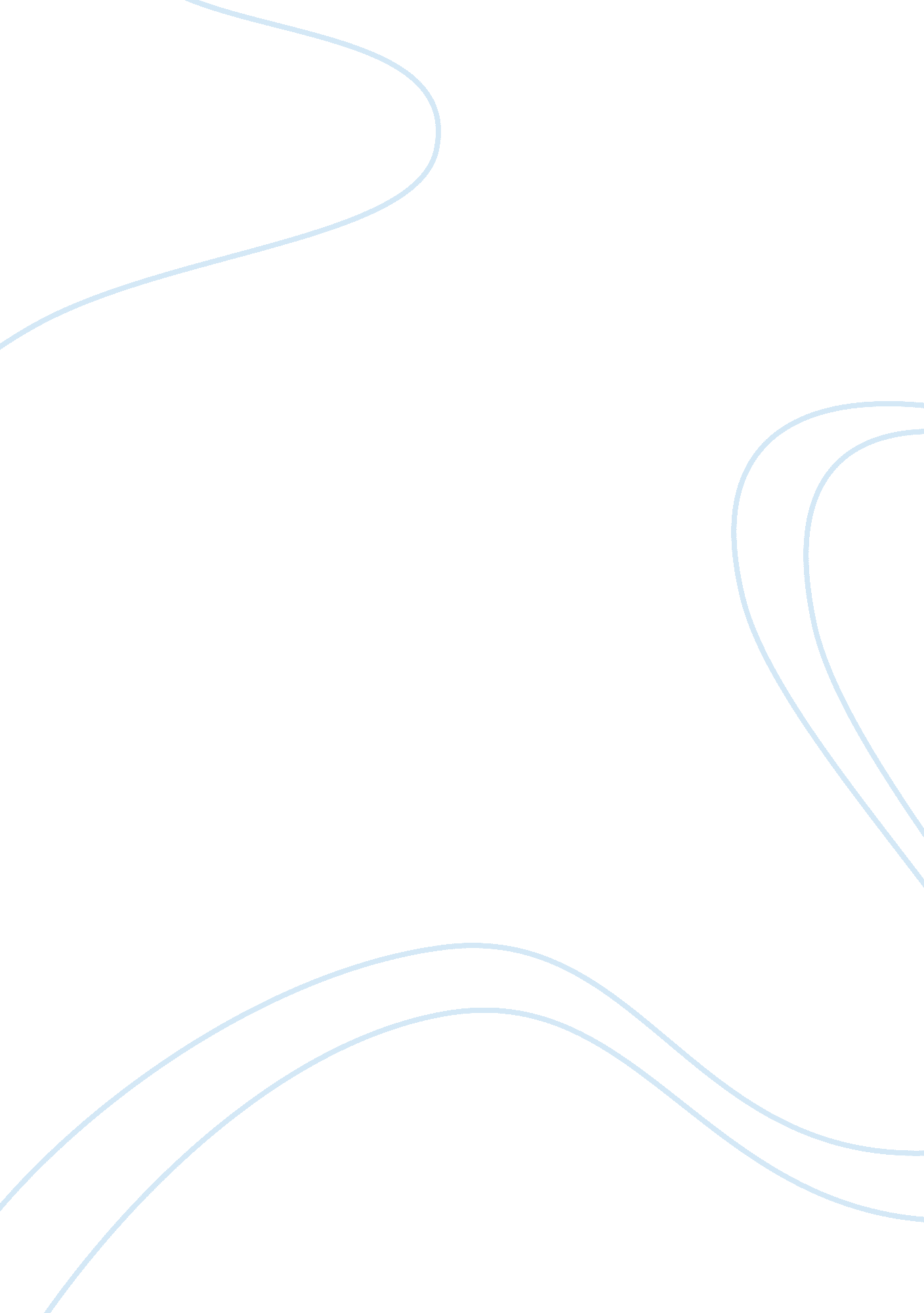 Zhang xinArt & Culture, Artists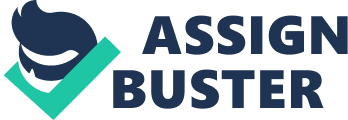 Zhang Xin Zhang Xin is a famous painter from China. Xin’s paintings are collectibles in different countries across the globe including the US and Japan. For many decades, Xin kept painting the ancient Chinese Chen Yu stories. Xin makes oil paintings as well as decorative paintings. Many oil paintings made by Xin show horses with poetic imagery and majestic scenery in the background. The art of Xin expresses humanism. The unique decorative style of Xin is the use of color with flowing lines and mysterious heavenly forms in the decorative paintings. Xin uses these techniques to capture the essence of the traditional culture of China in his paintings. 
This is a wonderful work of art by Xin. While so much can be said about the painting, in short, it shows a horse in the running pose. The structure of horse and its pose depict that it is running with quite a lot of speed. This is also signified by the flying hair along its neck as well as the hair of its tail. Ends of hair being higher than the roots and the hind legs indicate that the horse is in the air and is just about to set the rear legs over the ground for a fraction of a second, just to take the next jump instantly after that. It is Xin’s art that he injects the elements of life in the painting of an animal that is actually still. The painting essentially captures the beauty of a young and powerful horse. 